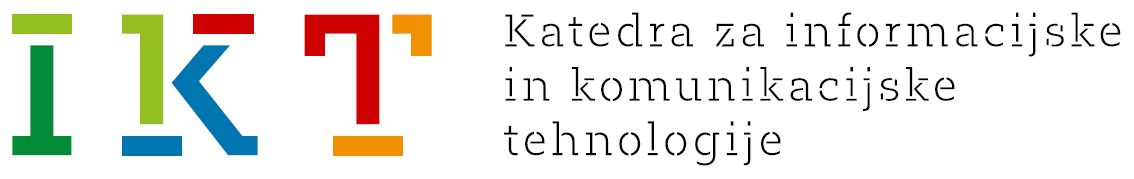 SVETOVNI DAN IKTVabimo vas na Svetovni dan IKT, ki se bo odvijal 17. maja 2017 s pričetkom ob 18:00 na Fakulteti za elektrotehniko.PROGRAM DOGODKADOPOLDANSKO DOGAJANJE (avla fakultete)9:00 – 14:15      predstavitev laboratorijev, interaktivni poskusi med odmori       kratke predstavitve zanimivosti s področij IKT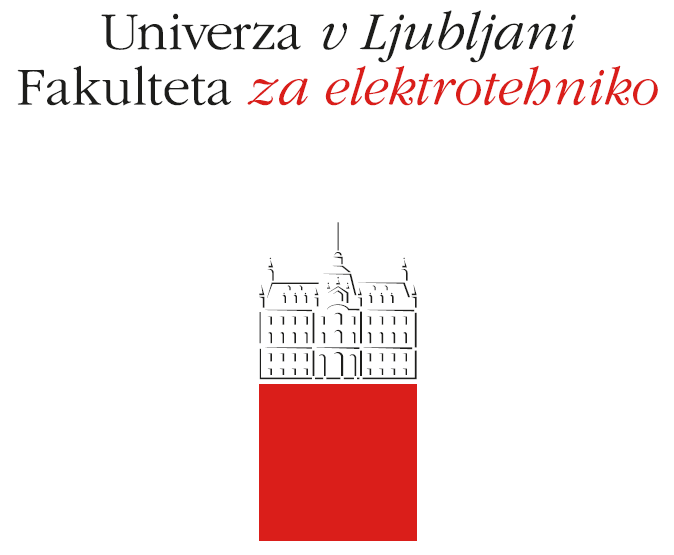 SVETOVNI DAN IKTKDAJ17. maj 201718:00 – 21:30KJEFakulteta za elektrotehnikoTržaška cesta 2518:00   v AVLISprejem s pogostitvijoInteraktivni poskusi18:30   v P1Sašo Tomažič18:45   v P1Nikolaj Simič19:00   v P1Andrej Košir19:30ODMOR20:00   v P1Matjaž VidmarDOPOLDANSKO DOGAJANJE (avla fakultete)9:00 – 14:15      predstavitev laboratorijev, interaktivni poskusi med odmori       kratke predstavitve zanimivosti s področij IKTDOPOLDANSKO DOGAJANJE (avla fakultete)9:00 – 14:15      predstavitev laboratorijev, interaktivni poskusi med odmori       kratke predstavitve zanimivosti s področij IKTDOPOLDANSKO DOGAJANJE (avla fakultete)9:00 – 14:15      predstavitev laboratorijev, interaktivni poskusi med odmori       kratke predstavitve zanimivosti s področij IKT18:00Sprejem s pogostitvijoInteraktivni poskusi18:30Uvodni nagovor: Sašo Tomažič18:45Nikolaj Simič   SIKOM - Slovensko društvo za elektronske komunikacije19:00Andrej Košir   Telekomunikacije prihodnosti: socialno inteligentni komunikator19:30ODMOR20:00Matjaž Vidmar   S53MV go home: amaterska radioastronomija                                     sprejem signalov iz vesolja s SDR